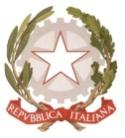 MINISTERO  DELL’ ISTRUZIONE, DELL’UNIVERSITA’, DELLA RICERCAUFFICIO SCOLASTICO REGIONALE PER IL LAZIOLICEO SCIENTIFICO STATALE“TALETE”Roma, 05.12.2018Ai docentiAgli alunniai GenitoriAlla DSGA Sig.ra P. LeoniAl personale ATAAll’Albo (sito web)CIRCOLARE n.145Oggetto: Svolgimento Olimpiadi di FisicaSi comunica che, al fine di permettere lo svolgimento delle Olimpiadi di Fisica, Gare d’Istituto, la mattina  di martedì  12 Dicembre 2018,  avverranno spostamenti di aule secondo la seguente tabella:I docenti impegnati nell'assistenza alla prova sono indicati nella tabella seguente:I docenti sopra indicati, che daranno il via alla gara, alle ore 08:25 riceveranno,  in aula 303 dal prof. Tassoni,  una busta con le informazioni  per lo svolgimento, i testi della prova e i fogli risposte, e si recheranno  nelle aule a loro destinate.Si richiama l’attenzione sulla necessità di dare inizio alle prove inizieranno alle 8:25, poiché il tempo previsto per la prova è di 100 minuti, quindi la prova deve terminare alle 10:05 in tempo per la prima interruzione delle lezioni.Gli alunni iscritti alle gare dovranno andare prima nell'aula della lezione curricolare per l'appello e poi raggiungere l'aula della prova che sarà indicata all'ingresso.Al termine della prova, gli alunni torneranno nelle rispettive classi per riprendere il regolare svolgimento dell'attività didattica.Si ricorda ai docenti di Fisica di riportare sui registri di classe, alla data del 12 Dicembre i nominativi degli studenti che parteciperanno alle gare.    Il referente							l Dirigente scolastico	Prof. Fabio Tassoni 						Prof.  Alberto Cataneo                                                                                                                  (Firma autografa sostituita a mezzo  stampa                                                                                                                        ai sensi dell’art. 3 comma 2 del d.lgs. n.39/1993)CLASSEORAINSEGNANTEAULA3C1CAPODIFERRO2055L			2CAPODIFERRO3104B1SANTOROGIZZIO1B2GUERRIEROGIZZIO3H1CAPOCCI3213H2CAPOCCI71L1GIACOBBI3101H2GIACOBBI75F1ASCI3105F2ASCI217AULAVIGILANZA PRIMA ORAVIGILANZA SECONDA ORA301BUNGAROD’IPPOLITI302CASALECASALE303ROSSISCIÓ304GIZZITASSONI305CARERISANTORO